Jinky 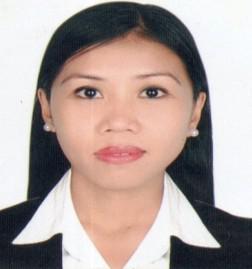 Dubai, United Arab EmiratesC/o-Contact: +971 55891826Email: jinky.378198@2freemail.com 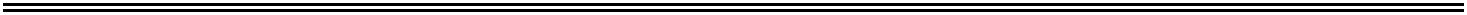 CAREER OBJECTIVETo be part of an organization where I can utilize my knowledge, talents and skills towards the fulfilment of organization’s goals and objectives while continuously enhancing my personal capabilities and values.SKILLS & COMPETENCIESCapable of handling pressures and deadlines completelyPossess good communication skill and basic computer knowledgeAbility to work independently and within a teamGood interpersonal relationship with superiors, colleagues, and subordinatesResponsible, sincere, reliable, and trustworthyTask and result oriented personWelcome customers with a smile as they enter into premisesEnsure all products are well stockedResponds to customer’s requests and concernsHandle cashier duties by taking cash or credit card payments in exchange of products soldReserve products for online ordersArrange products on shelves in a tidy mannerResponsible in handling inventory of productsIn-charged in making a list of stock shortages within a timely mannerMake sure that work area and aisles are clean as well as shelves are dusted properlyDeliver excellent customer service at all times. Always greet the customers entering the store.Receive payment by cash, check, credit cards, vouchers, or automatic debits.Assist in keeping the reception area clean and tidy at all times.Deal with all inquiries in a professional and courteous manner, in person, on the telephone or via e-mail.Maintain general filing system and file all correspondenceEnsure proper positioning of cashiers before operation starts.Checking funds (coins and bills).Checking availability of info sheets and journal tapesDeal with all inquiries in a professional and courteous manner, in person, on the telephone or via e-mail.Ensure the achievements of sales quota.Responsible for timely and proper display and replenishment of merchandize.Receive and check accuracy of all products deliveries and reports discrepancies immediately.Conduct inventory as scheduled.Identify and segregate items for pull-out damage, dirty and slow moving.Maintain orderliness and cleanliness at the selling and stock room area.EDUCATIONAL BACKGROUNDTertiary:	Bachelor of Arts in PsychologyUniversity of BatangasBatangas City, PHILIPPINES2010 - 2011WORK EXPERIENCESWORK EXPERIENCESWORK EXPERIENCESSales / CashierSales / CashierSupermarche LLCU-Bora Tower, Business BayDubai, UAE2016 - 2018Job ResponsibilitiesJob ResponsibilitiesCashierCashierEdel MinimartAlseba Street, Dubai MarinaDubai, UAE2014 - 2015Job ResponsibilitiesJob ResponsibilitiesCounter CheckerCounter CheckerCitimart Group of CompaniesBatangas City, PHIL.2013 - 2014Job Responsibilities:Job Responsibilities:Sales RepresentativeMegafresh International INC.Philippines2006 – 2012Job Responsibilities:PERSONAL PROFILEDate of Birth:03.December.1981Place of Birth:Batangas City, PhilippinesNationality:FilipinoGender:FemaleStatus:SingleHeight:5’2”Weight:46 kgs.Visa:Employment Visa (with visa cancellation)